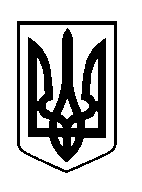 ШОСТКИНСЬКА РАЙОННА РАДАСЬОМЕ СКЛИКАННЯДВАДЦЯТЬ ШОСТА СЕСІЯР І Ш Е Н Н Ям.ШосткаРозглянувши наданою районною державною адміністрацією інформацію «Про стан поводження з відходами на території Шосткинського району», керуючись пунктом 16 частини першої статті 43 Закону України «Про місцеве самоврядування в Україні», районна рада вирішила:1. Інформацію про стан поводження з відходами на території Шосткинського району прийняти до відома.2. Рекомендувати Шосткинській районній державній адміністрації:2.1. Розробити та подати на затвердження районній раді  районну програму поводження з відходами на території Шосткинського району та районну програму охорони навколишнього природного середовища.2.2. Активізувати роботу з селищним та сільськими головами з питань поводження з відходами на підпорядкованій території.3. Рекомендувати селищній та сільським радам вжити заходів щодо оновлення схем санітарного очищення населених пунктів відповідно до вимог чинного законодавства.4. Богданівській, Вовнянській, Івотській, Каліївській, Клишківській, Коротченківській, Тиманівській, Чапліївській сільським радам забезпечити збирання та вивезення твердих побутових відходів на підвідомчій території.5. Шосткинській районній державній адміністрації та Ковтунівській сільській раді забезпечити постійний контроль за станом зберігання хімічно небезпечних речовин на території Ковтунівської сільської ради.6. Контроль за виконанням цього рішення покласти на постійну комісію районної ради з питань охорони навколишнього природного середовища та агропромислового комплексу.Голова                                                                                                    В.О.Долиняк